Опорный конспект1. Овощерезательная машина МРО-400-1000 с роторным приспособлением.Предназначен для нарезки сырых овощей.Внутри корпуса расположен электродвигатель, клиноременная передача, приводной вал, на который крепятся рабочие инструменты. В комплект машины еще входит роторное приспособление. Роторное приспособление состоит из загрузочного барабана внутри которого расположен вращающийся на валу ротор и режущий инструмент в виде ножевых блоков. Ротор на валу крепиться с помощью стопорного винта. Сверху данная машина закрыта крышкой. На роторе вертикально расположены три лопасти, подающие овощи к режущему инструменту. Последний представляет собой блок с ножом и ножевой гребёнкой для нарезки брусочками. 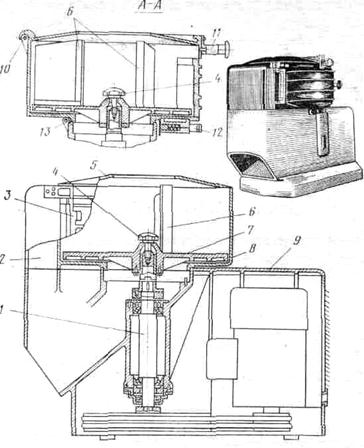  Выполнена:с двумя сменными исполнительными приспособлениями - роторным и дисковым.         Конструкция дискового приспособления аналогична конструкции дискового приспособления машины МРО-50-200. Роторное приспособление состоит из загрузочной емкости (барабана), подвижного ротора с лопастями и режущего инструмента в виде ножевых блоков.Барабан крепится к корпусу неподвижно и имеет откидную крышку. Внутрь барабана вставляется ротор с тремя вертикальными лопастями. Блок с плоскими ножами для нарезки овощей кружочками и шинкования капусты (3 мм) и блок с ножом и ножевой гребенкой для нарезки овощей брусочками (3X3, 6X6, 10X10 мм). Толщина нарезки продукта регулируется и равняется расстоянию от стенки камеры до лезвия ножа. Во время работы машины ножи остаются неподвижными, а ротор вращается.Принцип действия:К корпусу с помощью зацепа и фиксатора крепят барабан, внутрь которого помещают ротор, затем устанавливают сменный ножевой блок. Продукт через загрузочное отверстие попадает на вращающийся ротор, лопасти которого прижимают его к стенкам барабана. Прижатый и скользящий по внутренней стенке камеры продукт при каждом обороте ротора нарезается, выталкивается через щель камеры наружу и попадает в разгрузочный лоток.Для безопасной работы машина МРО-400-1000 снабжается блокировочным выключателем. Правила  техники безопасности:во время резки  овощей не следует наклоняться над  дежой, брать овощей, которое уже попали в овощерезку, а также откатывать дежу при включенном электродвигателе. Длительная и надежная работа машины зависит от своевременной и правильной смазки трущихся элементов. Для этого: еженедельно смазывают солидолом подшипники кривошипа, винтов для нарезки;если при нажатии на рукоятку подъема ограждающего щитка последний не поднимается, значит, весьма вероятно, что: ослабло крепление каркаса щитка на оси. В этом случае необходимо зачистить поверхность эксцентрика от грязи и смазать его густой смазкой, подтянуть хомутики гайками;если при включении электродвигателя машина останавливается, необходимо устранить ее перегруз. Для этого следует вручную повернуть маховик, нажать кнопку «Возврат» магнитного пуска.Техническая характеристика машины:2. Машина для измельчения сырых овощей МРО-50-200.Назначение:Машина устанавливается на столе и служит для нарезки сырых овощей:Ломтиками;Брусочками; 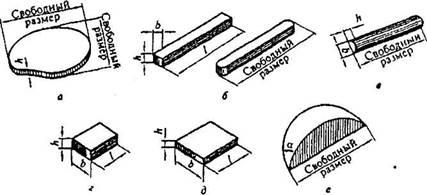 Соломкой; Кружочками;Шинкование.Устройство для измельчения сырых овощей МРО-50-200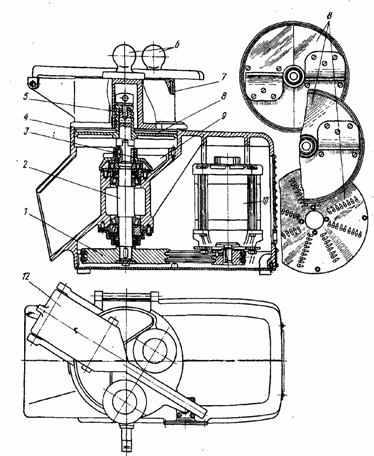 1 – станина;2 – корпус;3 – приводной механизм    (электродвигатель и клиноременная передача);4 – рабочая камера (вал для закрепления съемных дисков);5 – рабочие органы (сбрасыватель, 5 сменных дисков)6 – загрузочный бункер (ручной толкатель, разгрузочный лоток, выключатель).Принцип работы:Помещаемые в загрузочную воронку овощи попадают на вращающийся диск с ножами и прижимаются к нему вручную толкателем. Лезвия ножей при вращении ножевого диска наталкиваются на неподвижный продукт и срезают часть его. Нарезанный продукт падает в подставленную тару. Параметры и размерностьМашинаМРО 400-1000Производительность, кг./ч2Вместимость бункера для  овощей, кг10Частота вращения режущего элемента, МИН112,4Электродвигатель:мощность, кВт0,4частота вращения, мин—11400напряжение, В380/220Габариты, мм:длина610ширина390высота630Масса, кг (не более)75